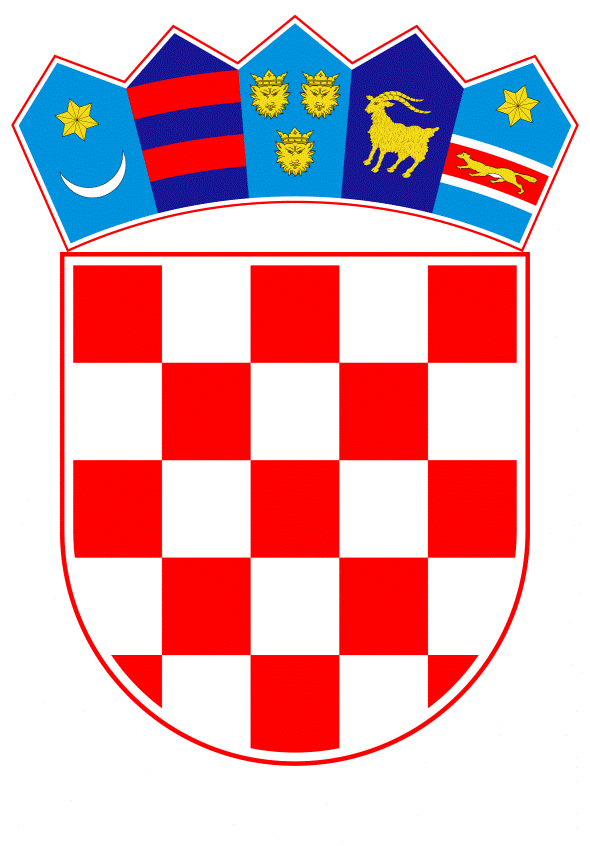 VLADA REPUBLIKE HRVATSKEZagreb, 12. svibnja 2022.____________________________________________________________________________________________________________________________________________________PrijedlogNa temelju članka 49. stavka 2. Zakona o službenim kontrolama i drugim službenim aktivnostima koje se provode sukladno propisima o hrani, hrani za životinje, o zdravlju i dobrobiti životinja, zdravlju bilja i sredstvima za zaštitu bilja („Narodne novine“, br. 52/21) Vlada Republike Hrvatske je na sjednici održanoj _____________________ godine donijela:UREDBU O GRANIČNIM KONTROLNIM POSTAJAMA, INSPEKCIJSKIM CENTRIMA, KONTROLNIM TOČKAMA TE OSTALIM GRANIČNIM PRIJELAZIMA I CARINSKIM MJESTIMA NA KOJIMA SE SE PROVODE SLUŽBENE KONTROLE ROBE I ŽIVOTINJA KOJE ULAZE U EUROPSKU UNIJUI. OPĆE ODREDBEČlanak 1.(1) Ovom Uredbom određuju se granične kontrolne postaje, inspekcijski centri, kontrolne točke te ostali granični prijelazi i carinska mjesta na kojima se obavljaju službene kontrole i druge službene aktivnosti nadležnih inspekcija Državnog inspektorata.(2) Životinje i robe koje se kontroliraju na mjestima navedenim iz stavka 1. ovoga članka su sve one obuhvaćene člankom 44. i člankom 47. stavkom 1. Uredbe (EU) 2017/625 Europskog parlamenta i Vijeća od 15. ožujka 2017. o službenim kontrolama i drugim službenim aktivnostima kojima se osigurava primjena propisa o hrani i hrani za životinje, pravila o zdravlju i dobrobiti životinja, zdravlju bilja i sredstvima za zaštitu bilja, o izmjeni uredaba (EZ) br. 999/2001, (EZ) br. 396/2005, (EZ) br. 1069/2009, (EZ) br. 1107/2009, (EU) br. 1151/2012, (EU) br. 652/2014, (EU) 2016/429 i (EU) 2016/2031 Europskog parlamenta i Vijeća, uredaba Vijeća (EZ) br. 1/2005 i (EZ) br. 1099/2009 i direktiva Vijeća 98/58/EZ, 1999/74/EZ, 2007/43/EZ, 2008/119/EZ i 2008/120/EZ te o stavljanju izvan snage uredaba (EZ) br. 854/2004 i (EZ) br. 882/2004 Europskog parlamenta i Vijeća, direktiva Vijeća 89/608/EEZ, 89/662/EEZ, 90/425/EEZ, 91/496/EEZ, 96/23/EZ, 96/93/EZ i 97/78/EZ te Odluke Vijeća 92/438/EEZ (Uredba o službenim kontrolama) (SL L 95, 7. 4. 2017.); (u daljnjem tekstu: Uredba (EU) 2017/625).Članak 2.Ovom Uredbom osigurava se provedba sljedećih akata Europske unije:Uredbe (EU) 2017/625 Delegirane uredbe Komisije (EU) 2021/2305 оd 21. listopada 2021. o dopuni Uredbe (EU) 2017/625 Europskog parlamenta i Vijeća pravilima o slučajevima u kojima i uvjetima pod kojima se ekološki proizvodi i proizvodi iz prijelaznog razdoblja izuzimaju iz službenih kontrola na graničnim kontrolnim postajama i o mjestu na kojem se provode službene kontrole tih proizvoda te o izmjeni delegiranih uredbi Komisije (EU) 2019/2123 i (EU) 2019/2124 (SL L 461, 27.12.2021.).II. GRANIČNE KONTROLNE POSTAJE, INSPEKCIJSKI CENTRI, KONTROLNE TOČKE TE OSTALI GRANIČNI PRIJELAZI I CARINSKA MJESTAČlanak 3.Granične kontrolne postaje na kojima službene kontrole i druge službene aktivnosti obavlja granična veterinarska inspekcija nad pošiljkama životinja, proizvoda životinjskog podrijetla, mješovitih proizvoda, nusproizvoda životinjskog podrijetla, dobivenih proizvoda, zametnih proizvoda, sijena i slame te hrane za životinje iz članka 47. stavka 1. Uredbe (EU) 2017/625 su: a) Cestovni granični prijelazi:1. Granična kontrolna postaja Bajakovo2. Granična kontrolna postaja Stara Gradiška 3. Granična kontrolna postaja Nova Sela4. Granična kontrolna postaja Karasovići b) Pomorski granični prijelazi: 1. Granična kontrolna postaja Luka Ploče2. Granična kontrolna postaja Luka Rijeka c) Zračni granični prijelaz: Granična kontrolna postaja Zračna luka Franjo Tuđman.Članak 4.Ostali granični prijelazi i carinska mjesta na kojima službene kontrole i druge službene aktivnosti provode veterinarska inspekcija i granična veterinarska inspekcija, u skladu s člankom 44. stavkom 1. Uredbe (EU) 2017/625 su:1. Svi granični prijelazi Republike Hrvatske za međunarodni promet putnika i roba2. Sve slobodne zone te odobreni prostori za carinska skladišta.Članak 5.(1) Granične kontrolne postaje na kojima službene kontrole i druge službene aktivnosti obavlja granična sanitarna inspekcija nad pošiljkama hrane i sirovina za hranu koja je pod pojačanim mjerama iz članka 47. stavka 1. Uredbe (EU) 2017/625 su: a) Cestovni granični prijelazi:1. Granična kontrolna postaja Bajakovo
2. Granična kontrolna postaja Nova Sela3. Granična kontrolna postaja Stara Gradiškab) Pomorski granični prijelazi:
1. Granična kontrolna postaja Luka Ploče
2. Granična kontrolna postaja Luka Rijekac) Zračni granični prijelaz:Granična kontrolna postaja Zračna luka Franjo Tuđman.(2) Za obavljanje službenih kontrola iz stavka 1. ovog članka određuju se i carinska mjesta kao kontrolne točke:Kontrolna točka Zagreb – ŽitnjakKontrolna točka Zagreb – JankomirKontrolna točka Zagreb – Zapadni kolodvor.Članak 6.Za obavljanje službenih kontrola u nadležnosti granične sanitarne inspekcije prilikom uvoza iz trećih zemalja u Republiku Hrvatsku, odnosno Europsku uniju pošiljaka hrane i sirovina za hranu, a koja nije obuhvaćena pojačanim mjerama, ali je  obuhvaćena  kontrolama iz članka 44. Uredbe (EU) br. 2017/625 određuju se sljedeći granični prijelazi i carinska mjesta:a) Granični prijelazi:Zračna luka Zagreb, Stara Gradiška, Bajakovo, Karasovići, Nova Sela, Luka Rijeka, Luka Ploče i Vinjani Donjib) Carinska mjesta:Zagreb – Zapadni kolodvor, Zagreb – Žitnjak, Zagreb – Jankomir, Koprivnica, Osijek, Županja, Vukovar, Rijeka – Škrljevo, Pula, Šibenik, Zadar, Dubrovnik, Split – Sjeverna luka.Članak 7.U svrhu obavljanja službenih kontrola prilikom uvoza hrane i sirovina za hranu iz članka 44. Uredbe (EU) br. 2017/625, osim graničnih prijelaza i carinskih mjesta iz članka 6. ove Uredbe, granični sanitarni inspektor dolazit će po pozivu, uz prethodnu najavu od 24 sata prije prispijeća pošiljke i na sljedeća carinska mjesta: Bjelovar, Varaždin, Krapina, Karlovac, Sisak, Pazin, Slavonski Brod i Vinkovci.Članak 8.(1) Granične kontrolne postaje na kojima službene kontrole pošiljaka bilja, biljnih proizvoda i drugih predmeta koji se unose u Republiku Hrvatsku odnosno Europsku uniju obavlja fitosanitarna inspekcija su:a) Cestovni granični prijelazi:1. Granična kontrolna postaja Bajakovo2. Granična kontrolna postaja Karasovići3. Granična kontrolna postaja Nova Sela4. Granična kontrolna postaja Stara Gradiškab) Pomorski granični prijelazi:1. Granična kontrolna postaja Ploče2. Granična kontrolna postaja Rijekac) Zračni granični prijelaz:Granična kontrolna postaja Zračna luka Franjo Tuđman.(2) Inspekcijski centar u kojem se obavljaju službene kontrole poštanskih i kurirskih pošiljaka bilja, biljnih proizvoda i drugih predmeta iz stavka 1. ovoga članka jest:Zagreb – Pošta NSC, u Velikoj Gorici.Članak 9.Iznimno od članka 8. ove Uredbe, pošiljke gomolja krumpira koji nisu namijenjeni sadnji, a podrijetlom su iz Egipta ili regija Akkar i Bekaa u Libanonu, mogu se unositi isključivo preko granične kontrolne postaje Rijeka.Članak 10.Iznimno od članka 8. ove Uredbe, pošiljke plodova iz rodova Citrus L., Fortunella Swingle i Poncirus Raf., te njihovih križanaca, isključujući plodove vrsta Citrus aurantium L. i Citrus latifolia Tanaka, koji su namijenjeni isključivo za industrijsku preradu u sok, a podrijetlom su iz Argentine, Brazila, Južne Afrike ili Urugvaja, mogu se unositi isključivo preko granične kontrolne postaje Rijeka.Članak 11.(1) Granične kontrolne postaje na kojima se obavljaju službene kontrole i druge službene aktivnosti pošiljaka ekoloških proizvoda i proizvoda iz prijelaznog razdoblja iz članka 47. stavka 1. Uredbe (EU) 2017/625 su:a) Cestovni granični prijelazi:1. Granična kontrolna postaja Bajakovo2. Granična kontrolna postaja Stara Gradiška3. Granična kontrolna postaja Nova Sela4. Granična kontrolna postaja Karasovićib) Pomorski granični prijelazi:1. Granična kontrolna postaja Luka Ploče2. Granična kontrolna postaja Luka Rijekac) Zračni granični prijelaz:Granična kontrolna postaja Zračna luka Franjo Tuđman.(2) Za obavljanje službenih kontrola iz stavka 1. ovoga članka određuju se i carinska mjesta kao kontrolne točke:1. Kontrolna točka Zagreb – Žitnjak2. Kontrolna točka Zagreb – Jankomir3. Kontrolna točka Zagreb – Zapadni kolodvor.Članak 12.Službene kontrole ekoloških proizvoda i proizvoda iz prijelaznog razdoblja koji su izuzeti iz službenih kontrola na graničnim kontrolnim postajama, uključujući i one iz članka 44. Uredbe (EU) 2017/625, provode se na mjestima puštanja u slobodni promet registriranima u sustavu TRACES (Trade Control Expert System) iz članka 133. stavka 4. Uredbe (EU) 2017/625.III. ZAVRŠNE ODREDBEČlanak 13.Ova Uredba stupa na snagu osmoga dana od dana objave u »Narodnim novinama«.KLASA: URBROJ: Zagreb,  O b r a z l o ž e n j eDržavni inspektorat Republike Hrvatske je, temeljem odredbe članka 49. stavka 2. Zakona o službenim kontrolama i drugim službenim aktivnostima koje se provode sukladno propisima o hrani, hrani za životinje, o zdravlju i dobrobiti životinja, zdravlju bilja i sredstvima za zaštitu bilja („Narodne novine“, broj 52/2021 - u daljnjem tekstu: Zakon o službenim kontrolama), izradio Uredbu o graničnim kontrolnim postajama, inspekcijskim centrima, kontrolnim točkama te ostalim graničnim prijelazima i carinskim mjestima na kojima se provode službene kontrole robe i životinja koje ulaze u Europsku uniju (u daljnjem tekstu: Uredba).Uredba se sastoji od tri cjeline te utvrđuje već postojeće podatke i informacije, odnosno već postojeće lokacije iz Uredbe o unutarnjem ustrojstvu Državnog inspektorata („Narodne novine“, broj 97/2020, 119/2020 i 104/2021 - u daljnjem tekstu: Uredba o unutarnjem ustrojstvu), a koje lokacije se odnose na granične kontrolne postaje, inspekcijske centre, kontrolne točke te ostale granične prijelaze i carinska mjesta na kojima se provode službene kontrole i druge službene aktivnosti nadležnih inspekcija Državnog inspektorata, odnosno iz djelokruga veterinarske, sanitarne i fitosanitarne inspekcije Državnog inspektorata. Uredbom se, prema već utvrđenim lokacijama iz Uredbe o unutarnjem ustrojstvu, taksativno posebno razgraničuju te određuju cestovni granični prijelazi, pomorski granični prijelazi, zračni granični prijelazi, kontrolne točke, inspekcijski centri i carinska mjesta, za svaku od navedenih inspekcija Državnog inspektorata prema djelokrugu njihove nadležnosti.Slijedom navedenog, Vlada Republike Hrvatske donosi Uredbu o graničnim kontrolnim postajama, inspekcijskim centrima, kontrolnim točkama te ostalim graničnim prijelazima i carinskim mjestima na kojima se provode službene kontrole robe i životinja koje ulaze u Europsku uniju.Predlagatelj:Državni inspektoratPredmet:Prijedlog uredbe o graničnim kontrolnim postajama, inspekcijskim centrima, kontrolnim točkama te ostalim graničnim prijelazima i carinskim mjestima na kojima se provode službene kontrole robe i životinja koje ulaze u Europsku uniju (EU)Predsjednikmr. sc. Andrej Plenković